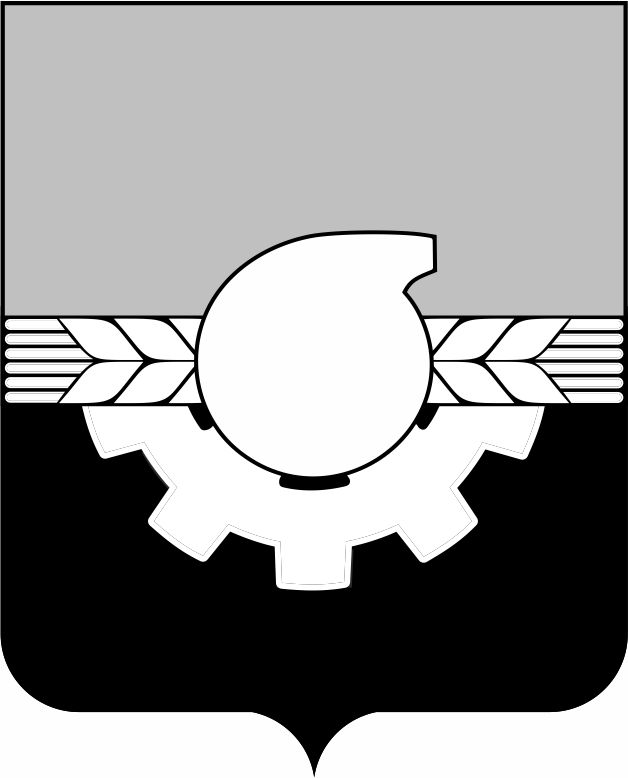 АДМИНИСТРАЦИЯ ГОРОДА КЕМЕРОВОПОСТАНОВЛЕНИЕот 17.07.2020 № 2023Об условиях приватизации зданий, расположенных по адресу:г. Кемерово, ул. Волгоградская, 47бВ соответствии с Федеральным законом от 21.12.2001 № 178-ФЗ 
«О приватизации государственного и муниципального имущества», положением «О порядке приватизации муниципального имущества города Кемерово», утвержденным решением Кемеровского городского Совета народных депутатов от 24.04.2015 № 403, Прогнозным планом приватизации муниципального имущества города Кемерово на 2020 год, утвержденным решением Кемеровского городского Совета народных депутатов от 29.11.2019 № 276, отчетом об оценке рыночной стоимости от 04.02.2020 
№ 1-40/1, выполненным ООО «Независимый экспертно-консалтинговый центр»: 1. Признать утратившим силу постановление администрации города Кемерово от 30.03.2020 № 871 «Об условиях приватизации  зданий, расположенных по адресу: г. Кемерово,  ул. Волгоградская, 47б».2. Утвердить условия приватизации зданий общей площадью 3821,0  кв.м (кадастровые номера: 42:24:0201009:1233, 42:24:0201009:1776, 42:24:0201009:1787, 42:24:0201009:1799), расположенные по адресу: 
г. Кемерово, ул. Волгоградская, 47б.2.1. Установить способ приватизации – продажа муниципального имущества посредством публичного предложения в электронной форме.2.2. Установить форму подачи предложений о цене – открытая.2.3. Установить начальную цену зданий, расположенных по адресу: 
г. Кемерово,  ул. Волгоградская, 47б, в соответствии с отчетом об оценке рыночной стоимости в размере 13 654 000 (тринадцать миллионов шестьсот пятьдесят четыре тысячи) рублей с учетом НДС.2.4. Установить цену отсечения в размере 6 827 000 (шесть миллионов восемьсот двадцать семь тысяч) рублей с учетом НДС. 2.5. Продажа муниципального имущества осуществляется одновременно с земельным участком, расположенным по адресу:                               г. Кемерово, ул. Волгоградская, 47б, общей площадью 16 230,58 кв.м (кадастровый номер: 42:24:0201009:0242) стоимостью 16 222 000 (шестнадцать миллионов двести двадцать две тысячи) рублей, НДС не облагается.3. Комитету по работе со средствами массовой информации администрации города Кемерово (Т.В. Щавина) обеспечить официальное опубликование настоящего постановления.4. Контроль за исполнением данного постановления возложить 
на председателя комитета по управлению муниципальным имуществом города Кемерово Н.Ю.Хаблюка.Глава города 					                                    И.В.Середюк